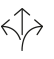 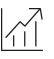 Durchgeführte Tests	Schlösser und Baubeschläge – Beschläge für Schiebetüren und Falttüren nach EN 1527 / 1998Dauer der Funktionsfähigkeit: Klasse 6 (höchste Klasse = 100’000 Zyklen)Möbelschlösser und -beschläge – Rollenbeschläge für Schiebetüren nach DIN 68859ÜberlastprüfungFunktionsprüfungGarantie	Für die einwandfreie Funktion der von Hawa gelieferten Produkte und für die Haltbarkeit sämtlicher Teile mit Ausnahme von Verschleissteilen leistet Hawa Gewähr für die Dauer von 2 Jahren ab Gefahrenübergang.Produktausführung	Hawa Divido 100 H Synchro bestehend aus Laufschiene (Aluminium), Clip-Blende, Laufwerk mit Kugellagerrollen, Tragflansch, Kevlarseil mit Umlenkrollen, Stopper mit Rückhaltefeder, Bodenführung.Optional:(….) Clip-Teil für Holz- und Aluminiumblende (….) Dämpfeinzug Hawa Porta 100(….) Abdeckkappe zu Montageöffnung(….) Bodenführungs-Set für Wandmontage mit Rolle (….) WandausgleichprofilSchnittstellen	TürblattGeschraubte Befestigung des TragflanschFührungsnut (H × B) 16 × 12 mm